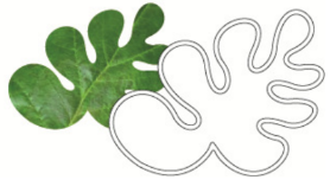 Egebjerg og Omegns BylaugBylaugsmøde 10.september 2019Dato:10.9.19Tidspunkt:19-21Sted:Egebjerg Kultur og forsamlingshusDeltagere:Fraværende:Lisa, Agnete, Jesper, Maria, Maibrit, KristofferReferent:LenaGodkendelse af referatBylaugsmøde:EgebjergonlineSiden sidstLinks der ikke virker: idrætsforeningen, ELV, Egelinks: Tækkemanden og strandhusegrundejerforeningSlowfood ændre strukturGeneralforsamling 2019 i bjælken slettes og flyttes til Bylaugder skal være en knap med generalforsamling og indkaldelse og referat.Flyt til Egebjerg: redigeres og opdateres (hvem?)Rediger Bredbånd (Thomas?)Bosætning Egeskoven opdateres (Lene)Mappestruktur Bylaug: referater og generalforsamling og derunder de enkelte dokumenter.Opdater tovholderliste fra EgebladetBillede af Lisa og tekst.Maria har søgt og fået orlov.Seancen på folkemødet i forsyningsteltet, var velbesøgt og en stor succes. Overholdes reglerne om sprøjtefri zoner?Nyt fra kasserenAf umiddelbart frie penge er der lige under 15.000, inklusive underskudsgarantikontoen og penge fra Skt. Hans.Der er en betaling på i alt 3.000 fra Topdanmark, der er mærket "juletræ". Jeg ved ikke, om de penge er bundet til juleudsmykning, eller frit kan bruges.Der er kommet 17.017 fra Friluftsrådet - hvis jeg husker ret, så er det resten af tilskuddet til kløverstier, så de penge er bundet.Endelig er der kommet et tilskud på 50.000 til Veje til Vildnis fra Aage V. Jensens Fond, de penge er også bundet.Der er en lille rest tilbage af tilskuddene til Unnerud Landsbymakeover og juleudsmykning, henholdsvis 1.987 og 3.475,12, om de skal gemmes eller betales tilbage til kommunen eller om vi frit kan bruge dem ved jeg ikke. Det samme gælder resten af de penge, der er øremærket fabeldyr og VisitEgebjerg, henholdsvis kr. 8.757,45 og 2.687,50.Henlæggelserne til Bogby, læselandsby og salgsvogn er så vidt jeg kan se ikke behæftet med nogen forpligtelser. Det betyder, at bylauget frit kan bruge dem, det skal bare besluttes af bestyrelsen. Det er henholdsvis kr. 5.000, 682,91 og 9.144,31.Vh KristofferPlakatsøjleEgebladet Gave til HanneVeje til Vildnis (se mail)kulturnyt (se mail)Klima og miljøudvalgetLena og Anna skriver ansøgning til lokaldemokratiudvalget. Idé og gave er fundetKonto oprettes.til efterretningRef. fra mødet grønt råd var med. Hvordan vil man reducere CO2. Susan har afleveret en liste med forslag.EventueltGennemgang af referatNæste møde d. 8.10.19Vi skal have fundet en næstformandsvikar.